忠泰美術館新展《未來的生命，未來的你─數位、機器與賽博格》9/9登場組國內外藝術家與團隊 開啟新生命與未來情境的提問、想像與思索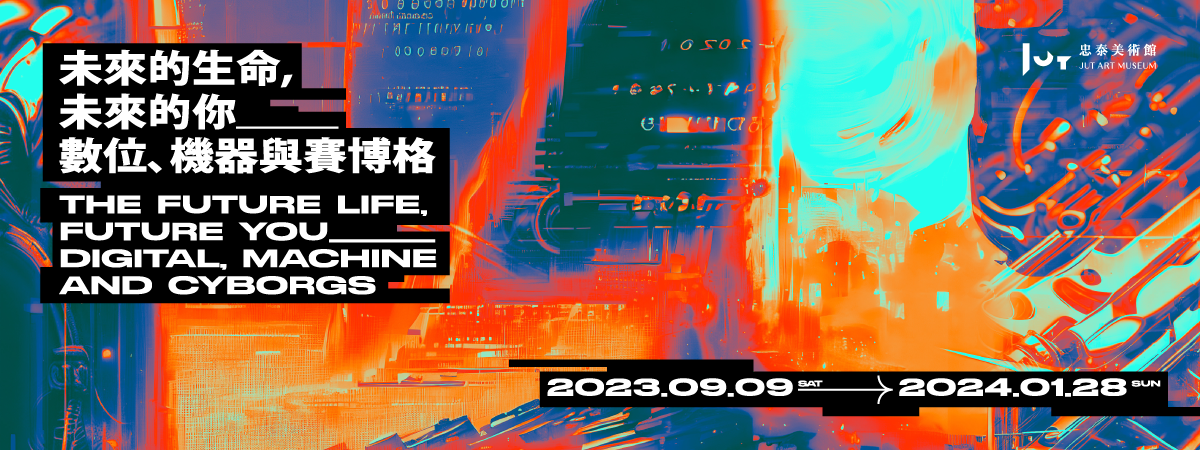 「你是否曾想像，在身體中植入機械，人機融合並化身為賽博格的自己？」忠泰美術館即將於9月9日至2024年1月28日推出全新當代藝術展《未來的生命，未來的你─數位、機器與賽博格》(The Future Life, Future You – Digital, Machine and Cyborgs)。延續上檔展覽中以建構城市與文明的基礎「人」出發，由反思擁有肉身的「人類」存在與本質，進一步探問「生命何為」，思考人與科技共構的未來生命情境與議題。本展邀請沈伯丞擔任策展人，匯集來自英、美、法、日、德國與埃及、西班牙、墨西哥、臺灣共15組國外內藝術家與團體，帶來6組全球首展與4組全臺首度亮相的新作，透過AI演算、大數據、深偽技術、穿戴裝置、賽博格等科技與藝術的結合創作，映射出藝術家們對未來生命形貌的多元想像。 生命何為：生命是什麼？能做什麼？為了什麼？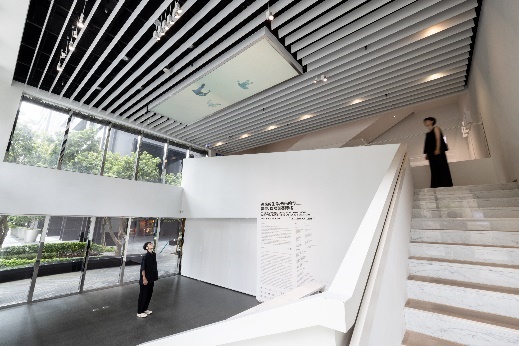 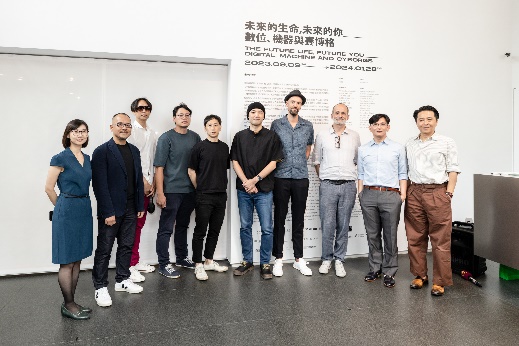 當AI人工智慧、機械穿戴手臂從科幻電影橋段躍入我們的日常生活中，科技改變生活，也逐漸影響了生命的樣貌與演化，生命開始超越人類肉身的物理型態時，我們又該如何去思考未來的生命與生活？忠泰美術館本次邀請沈伯丞擔任策展人，以其長期的藝術計畫「再・創世：智慧生命的衍生型態」研究為基礎，從生命是一個持續發展中、創造中的概念出發，策劃當代藝術展《未來的生命，未來的你─數位、機器與賽博格》，從藝術視角思辨，當科技介入了生活與生命，生物六大分類之外是否還將多出「科技界」？物競天擇「演化論」與科技始終來自於人性的「控制論」交會之下，未來的生命與生活情境又會有怎樣的想像。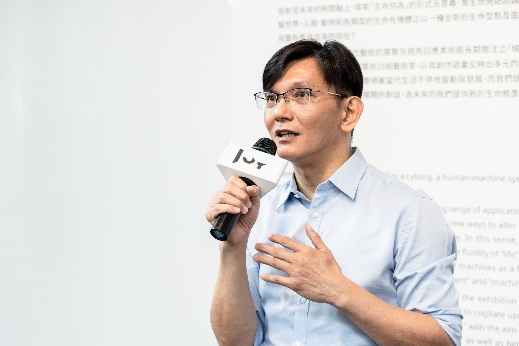 沈伯丞表示：「展覽所意欲投射的並非僅是關乎生命的『科技』，更是關乎新科技情境中『生命樣態』的人文思索與美學關懷。」，展覽邀請了Aiden Faherty、Hassan Ragab、Jake Elwes、JIZAI ARMS project team、Mal Bueno、Markos Kay、Martin Backes、Moon Ribas、Patrick Tresset、Universal Everything、陳乂、陳萬仁、陽春麵研究舍─陳姿尹、莊向峰、黃新、蘇匯宇，國內外共15組用創作回應科技浪潮的藝術家與團隊，透過3個子題「流動的生命與身體」、「數位裡的你與數位的它」和「機器、人與賽博格」，引領觀者凝視現場作品，直面新生命與新生命情境的提問、想像與思索。「流動的生命與身體」 當科技鬆動了生命與身體定義地球上的生命經歷數十億年的自然演化，形成了如今的物種樣貌，隨著科技的日新月異，無序且隨機的自然演化過程被演算與邏輯控制。隨著科技而流動的生命觀點與身體型態，恰是「人擇」的證明，人與動物、有機體與無機體，現實與虛擬之間的邊界逐漸模糊鬆動，生命與身體的型態也有了更多的解讀。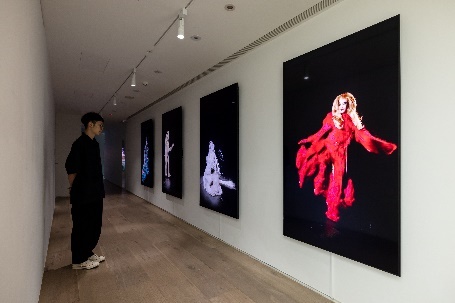 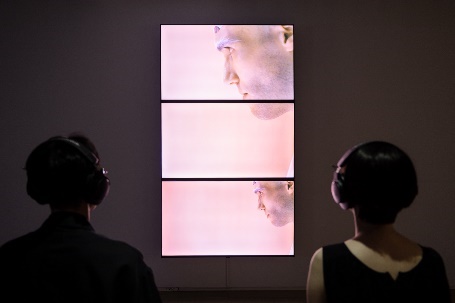 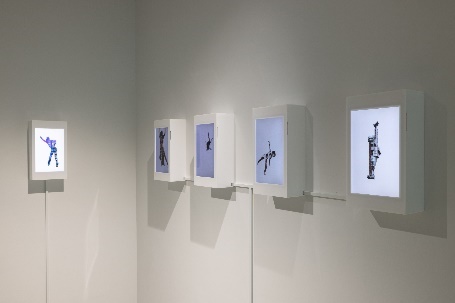 英國藝術家傑克．艾維斯（Jake Elwes）首度在臺展出的〈Zizi動起來：深偽變裝烏托邦〉，將深偽技術（deepfake）與酷兒群體結合，從AI演算中誕生的變裝皇后們，在如同櫥窗的螢幕中不斷流轉變換軀體與角色，企圖反思人工智慧的族群概念，打破固化的性別與身體定義。臺灣藝術家蘇匯宇的〈The White Waters〉三頻道錄像作品，以「後人類」敘事補述經典傳說《白蛇傳》，從文本中人、蛇異種的身體流動，解構生物界的邊界。埃及建築師哈桑．拉賈（Hassan Ragab）的《建築的存在》系列影像，提取人與建築的影像，透過AI圖像生成系統Midjourney、Stable Diffusion等，將建築從「生活機器」，幻化為能走秀、跳舞的人形「生物活體」。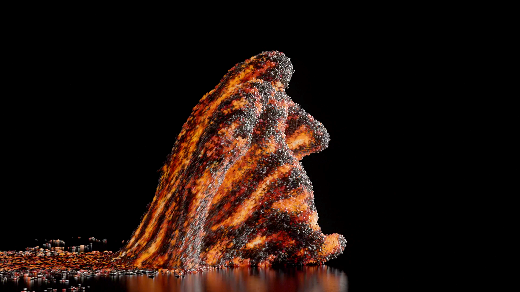 美術館還將於11月中旬加碼開放忠泰企業大廳展區，展出英國藝術團體Universal Everything的知名作品〈變形〉，巨型人形影像，邁著未曾停止的步伐，宛如電影《驚奇４超人》般從石頭、火、水、金屬等自然的元素不斷地演化變形，映照著生命與人類的演化從不止息。「數位裡的你與數位的它」 演算法環境中人類與生命的形象當生命與身體在演化與演算交會時被重新定義，數位維度中對「自我」與「他者」的認知也將有所轉變。1、「你」：人類於演算環境中的形象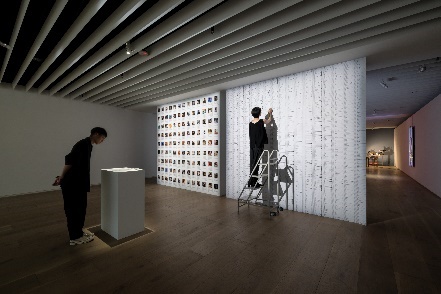 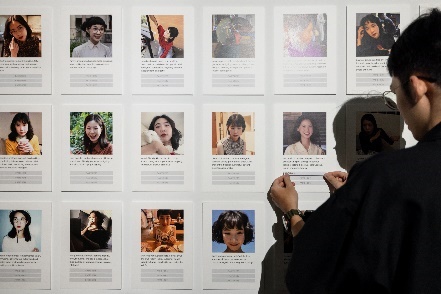 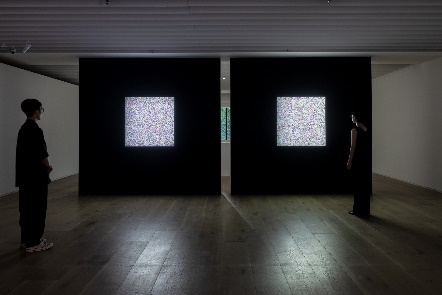 關於人類於數位環境中對「自我」的認定，甫獲得林茲電子藝術獎的臺灣藝術團隊陽春麵研究舍─陳姿尹、莊向峰，於本展中將得獎作品《Inter net》系列延伸出兩組全新現地創作，接續探討AI演算中「我」的形象。空間互動裝置〈Inter net – Labeling me〉中，可見AI判讀標記、搜尋引擎記錄，以及機器人與觀者「眾包標註」下的「我」的形象。單頻道演算影像裝置〈The Portrait - The Crowd’s Portrait of Me〉與〈The Portrait - My Self-Portrait〉將描述藝術家的文本轉換成特徵向量，以看似雜訊的影像，勾勒出數位足跡中的認知肖像。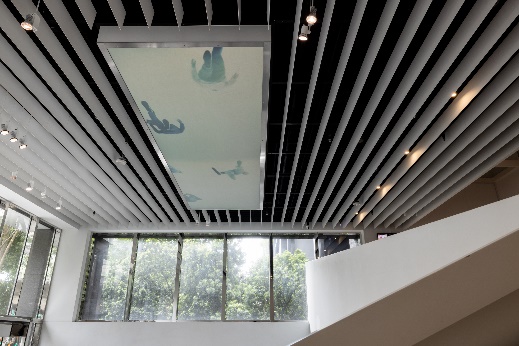 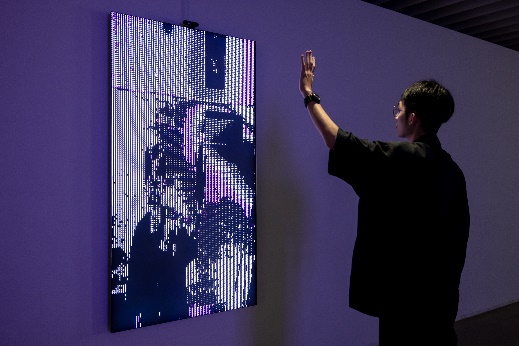 陳萬仁作品〈歪腰一下〉，位於美術館天井中，讓觀者以仰望的視角，觀看由藝術家3D繪製的人形，將現實去背進行數位縫合，行走於數位時空裡無止盡的空循環與延伸。墨西哥藝術家馬爾．布埃諾（Mal Bueno）全球首次展出的作品〈終曲〉，將與作品互動的觀者形象上傳到數位維度中，直覺呈現數位演算法中的「你」。2、「它」：演算誕生的新生命型態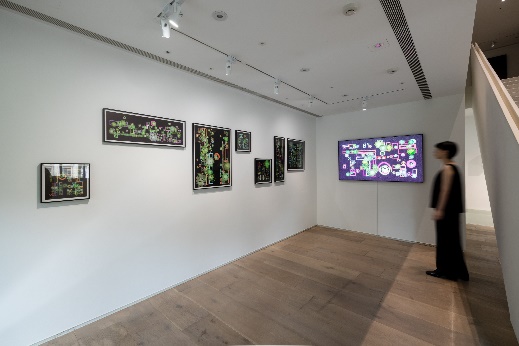 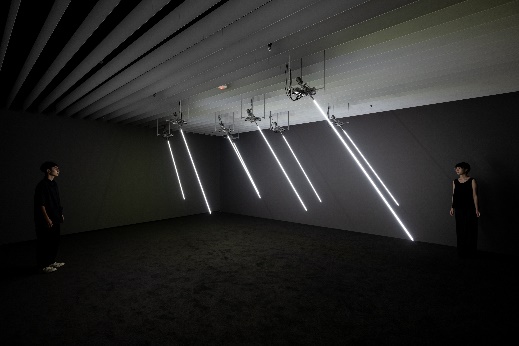 當現實生活中的元素與概念轉化成編碼再重新生成，人的意識與選擇，又會如何影響新生命情境？臺灣藝術家黃新的全新創作〈生成速寫：多肉植物園〉即時演算影像裝置，便是將多肉植物由演算法生成速寫畫，以程式的幾何造型來解構日常的場景。陳乂的人造風動模擬裝置〈風場〉，以風量、風向與風的聲音資訊作為採集與實驗項目，將AI演算法生成的數據模型匯入機械裝置結合，由蘆葦般的發光體演繹一段模仿自然風吹的搖曳姿態。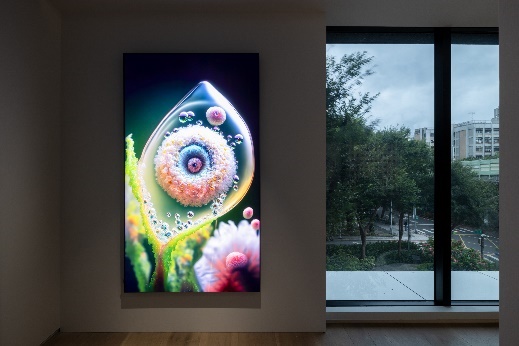 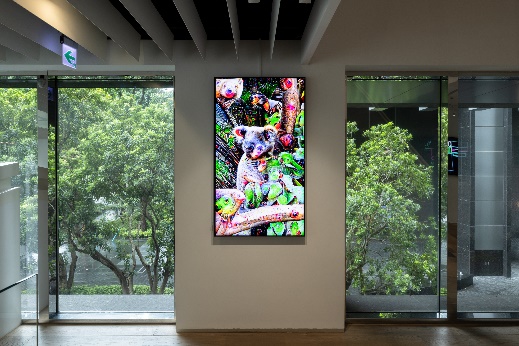 以數位人造生命為題，英國藝術家馬科斯．凱（Markos Kay）的〈非生物起源〉，直接在數位環境中生成擁有鮮豔色彩，如同細胞般的新物種，藝術家試圖透過創作生命探詢生命起源。在TikTok抖音擁有超過50萬粉絲的「Coolacloy」，創作者是來自美國的藝術家艾登．費海提（Aiden Faherty），本次展出的影像作品〈穿越超驗森林之旅〉為藝術家首次於國際間展出的作品，透過AI深層學習模型捕捉自然界資訊生成的生態系，讓觀者進入現實與想像無縫融合的《愛麗絲夢遊仙境》。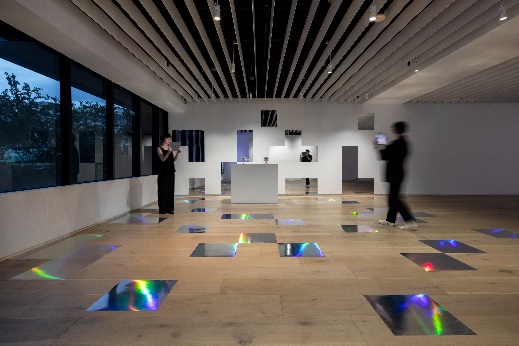 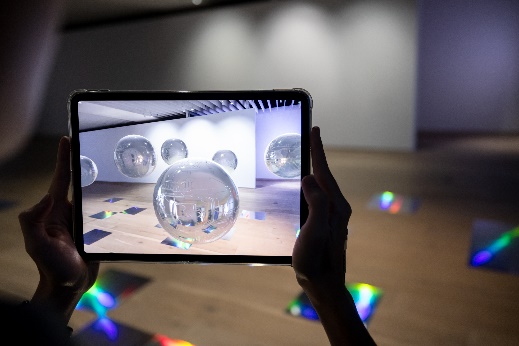 德國藝術家馬丁．貝克斯（Martin Backes）的擴增實境創作〈我知道什麼？我只是個機器？！〉，讓觀眾透過行動裝置與懸浮在美術館空間內的正圓球形機器人相遇、對話，藝術家試圖透過AR擴增實境昭示數位維度裡的新生命型態。「機器、人與賽博格」 人與科技重新共構的生命情境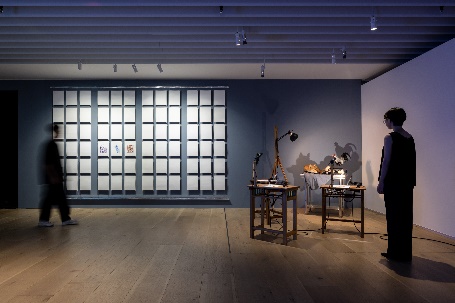 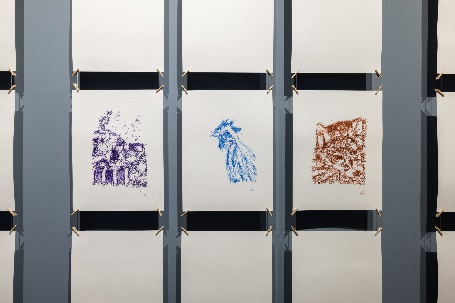 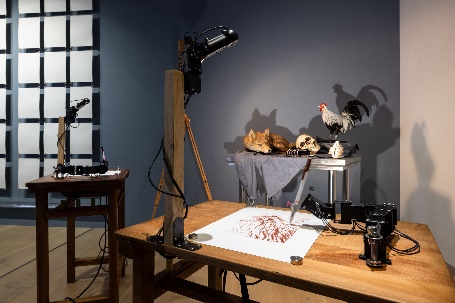 科技趨勢預言家凱文．凱利（Kevin Kelly）曾提出「科技界」的概念，即科技體為生命的第七種型態，而人工智慧的發展，彷彿回應著此概念，預告了人與機器之間的新關係網路。法國藝術家帕特里克．特雷塞特（Patrick Tresset）透過作品〈人類研究#2─公雞與狐狸等的大虛幻〉，思考著機器、人之間的多重可能性。機器手臂進行素描繪圖，如同人類般觀察、提筆，探索著機器如何學習成人的過程，同時也由此行為反思機器的「創作」是否為創作？是否為「藝術」？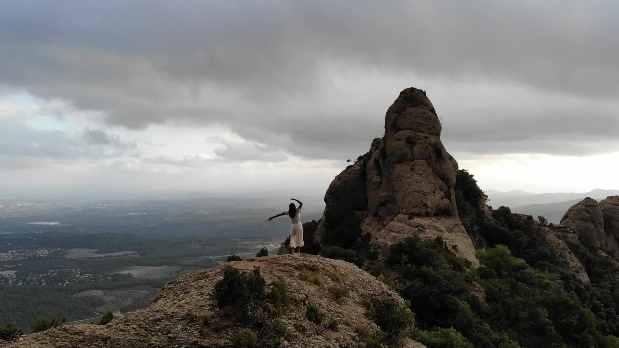 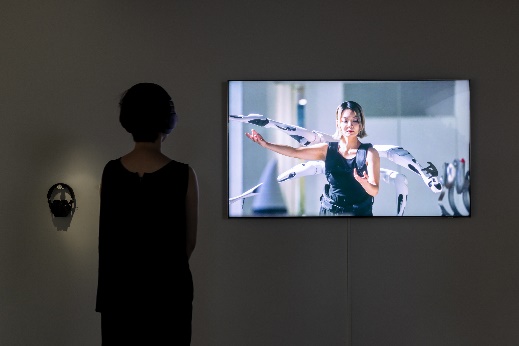 機器學著成為人，而人則試圖將肉體改造為混合機器的「賽博格」。被喻為世界上第一位女賽博格藝術家的西班牙藝術家穆恩．里巴斯（Moon Ribas），通過將地震傳感器植入體內，讓身體與大地的律動結合一體。首次在臺展出的作品〈在蒙塞拉特山等待地震〉為一支雙人舞作，由地球掌控節奏和強度，而藝術家則透過接收地震波動的強弱來詮釋舞曲。日本東京大學實驗室研究計畫的自在肢計畫團隊（JIZAI ARMS project team），則以外掛型態研究開發穿戴式機器人模組《自在肢》，形似電影角色「八爪博士」的穿戴肢，能由使用者自由改變其穿戴型式，試圖探索賽博格社會中，不同「數位賽博格」之間所能發生的互動。忠泰美術館導入AI技術應用 生成語音導覽、展覽主視覺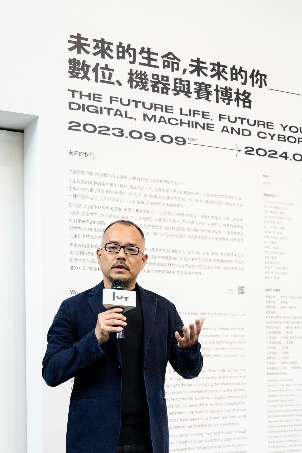 忠泰美術館持續透過當代藝術展覽及視角回應美術館長期關注的「城市」與「未來」議題，忠泰基金會執行長李彥良表示：「科技帶領著當代生活不停地變動與發展，也改變著人們的生活型態與認知。我們該如何在這樣的環境中找到適應並前進的方式？希望藉由本展所開啟的對話，能提供我們對於近未來想像的素材與方向。」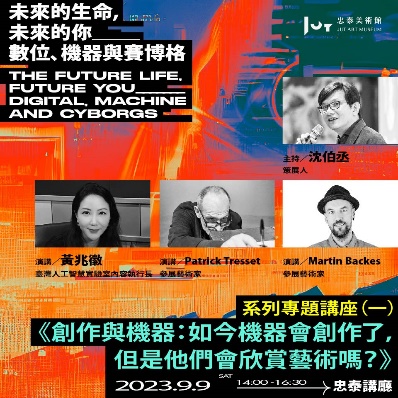 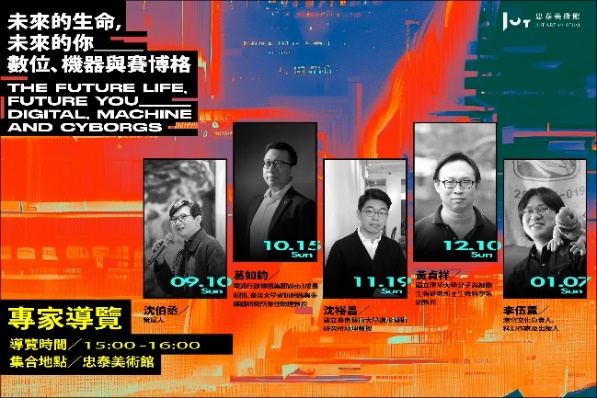 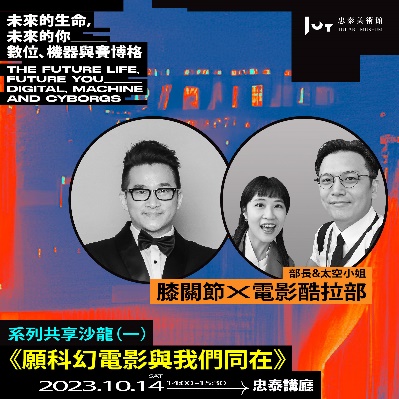 館方也嘗試於展覽周邊事務中導入AI技術應用，包括結合Bing Image Creator AI繪圖工具製作的展覽主視覺，以及AI 聲音生成技術製作的語音導覽等。本展中多件影像創作，忠泰美術館與連續 17 年全球電視銷售第一的三星電子攜手合作，使用擁有AI影像升頻技術的 Neo QLED 8K，結合量子 Mini LED 背光與金屬量子點顯色技術，呈現藝術家於數位維度的創作中，新物種、新生命情境的絢麗幻想。《未來的生命，未來的你》從9月9日展至明年1月28日，期間將陸續推出展覽系列專題講座、電影與漫畫共享沙龍、專家導覽等多元活動，邀請觀眾一同想像「未來的生命，未來的你」。更多展覽活動與看展優惠資訊，詳見美術館官方網站。【展覽資訊】展覽名稱｜未來的生命，未來的你─數位、機器與賽博格展覽期間｜2023.09.09（六）-2024.01.28（日）展覽地點｜忠泰美術館、忠泰企業大廳（臺北市大安區市民大道三段178號）開放時間｜週二至週日10:00-18:00（週一休館）；忠泰企業大廳作品展出時間請見官網參觀資訊參觀資訊｜全票100元、優待票80元（學生、65歲以上長者、10人以上團體）；身心障礙者與其陪同者一名、12歲以下兒童免票（優待票及免票須出示相關證件）週三學生日｜每週三憑學生證可當日單次免費參觀官網｜https://jam.jutfoundation.org.tw/exhibition/4337參展藝術家（按中文姓氏字首筆畫順序排列）Universal Everything（英國）、自在肢計畫團隊 JIZAI ARMS project team（日本）、艾登．費海提 Aiden Faherty（美國）、帕特里克．特雷塞特 Patrick Tresset（法國）、哈桑．拉賈 Hassan Ragab（埃及）、馬丁．貝克斯 Martin Backes（德國） 、馬科斯．凱 Markos Kay（英國）、馬爾．布埃諾 Mal Bueno（墨西哥）、陳乂（臺灣）、陳萬仁（臺灣）、傑克．艾維斯 Jake Elwes（英國）、黃新（臺灣）、陽春麵研究舍─陳姿尹、莊向峰（臺灣）、穆恩．里巴斯 Moon Ribas（西班牙）、蘇匯宇（臺灣）主辦單位｜忠泰美術館執行協辦｜胡氏藝術電視合作夥伴｜Samsung Neo QLED 8K  文化夥伴｜誠品人活動協力｜明日咖啡 MOT CAFÉ、NOKE 忠泰樂生活指定住宿｜格拉斯麗台北飯店特別感謝｜法國在台協會、法國藝文推廣總署、歌德學院（台北）德國文化中心、超維度互動、PULPO GALLERY展覽工作團隊展覽指導｜李彥良、李彥宏、黃姍姍策展統籌｜胡朝聖展覽統籌｜陳映芃、陳思安展覽協調｜蔡侑辰、陳妍秀、張萃怡（忠泰美術館）；呂昕容、楊絜甯、王宥云（胡氏藝術）展覽工程協力｜陳秋雄、陳適宜行銷推廣統籌｜陳思安行銷推廣｜李燕姍、章綺芸、張淑媛、林育暄公眾服務統籌｜張淑媛公眾服務｜洪宜蓁行政協調｜苗國敏展覽協力｜何函瑾平面設計｜魏妏如、陳彥如多媒體設計及工程｜適格藝術